Name_________________________________________________ Date ____________ Class _________Ms. Edwards, Kathleen High SchoolChristianityOn the back of this paper, create a Venn diagram using these notes and the notes from your Judaism graphic organizer to compare and contrast the two religions.Comparing Judaism and Christianity Instructions: Label which circle represents which religion, then use your notes to put at least 4 facts in each section.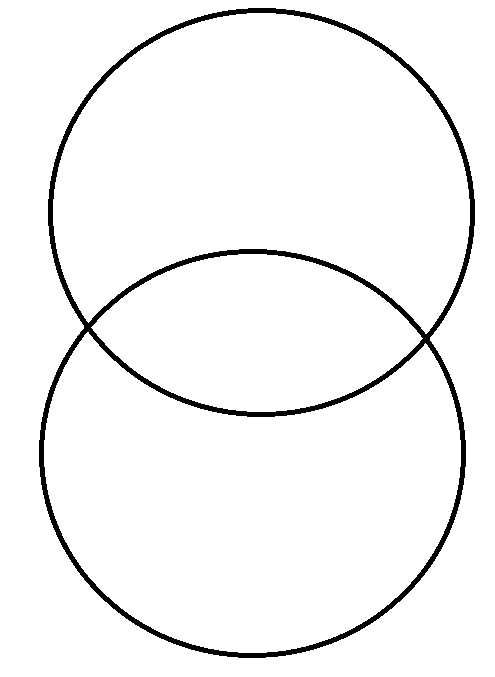 Approximate founding date:_________________________Founder of the religion:_________________________Sacred City:_________________________Place of Worship:Symbol (draw it):2 Major Religious Texts:____________________________________________________What, when, and how do/are these holidays celebrate(d)?:Christmas:What:When:How:Easter:What:When:How:Role of Abraham:Role of Jesus:How do Christians get “salvation”?Interesting Facts: